 ПЪТНА КАРТА ЗА СПЕШНИ ДЕЙСТВИЯ КЪМ ОБОБЩЕН ПЛАН ЗА ДЕЙСТВИЕ 2022 Настоящата Пътна карта включва комплекс от приоритети и спешни мерки за изпълнение на стратегическите цели, заложени в Националната стратегията за БДП в Република България 2021-2030 г., както и отговорните институции за изпълнението им. Пътната карта се основава на анализа на изпълнението на годишните планове за действие за 2020 г. и 2021 г. и цели да постави акцент върху конкретни области за въздействие от Стратегията и тригодишния План за действие 2021-2023 г., чието изпълнение е проблематично, с оглед разгръщане на реформата по БДП. Пътната карта се разработва в съответствие с приоритетите по БДП, приети от ДОККПБДП за 2022 г., като служи за тяхното изпълнение. Пътната карта е приета чрез доклада на заседание на ДОККПБДП от 30 юни 2022 г.   Така в спешен порядък се катализират точно определени дейности в процеса на управление на БДП в отговор на наблюдаваните системни слабости в реализацията на новата рамкова политика. Пътната карта обхваща периода 2022-2023 г. и нейното изпълнение последващо се надгражда в следващия тригодишен План за действие, който предстои да се разработи с хоризонт 2024-2026 г., като за целите на плана за действие за 2022 г. са валидни мерките от Пътната карта за 2022 г. Изпълнението на пътната карта изисква отговорните институции да предприемат без отлагане съответната мобилизация и да извършат необходимите действия, в т.ч.: функционален анализ на дейността си с оглед БДП; реорганизация на ресурсите за изпълнение на ангажиментите, произтичащи от пътната карта; фактическа реализация на предвидените мерки чрез нормотворчески, административни и организационни дейности.Произтичащите за отделните централни ведомства мерки от пътната карта са неразделна част от секторните планове за действие за 2022 г. и следва да продължат през 2023 г. Мерките от пътната карта, отнасящи се до общините, следва да се считат за неразделна част от подготвените за 2022 г. областни и общински план-програми по БДП и от план-програмите за 2023 г.Текущото проследяване на изпълнението ще се осъществява от ДАБДП. Докладването на изпълнението по пътната карта ще се осъществи чрез секторните годишни доклади по БДП, годишните областни доклади по БДП и обобщено – в годишния доклад за състоянието на БДП и изпълнението на Националната стратегия за БДП за 2022 г. План за действие НАЦИОНАЛНА СТРАТЕГИЯ ЗА БЕЗОПАСНОСТ НА ДВИЖЕНИЕТО ПО ПЪТИЩАТА В РЕПУБЛИКА БЪЛГАРИЯ2021 – 2030 г.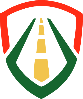 ДАБДПБезопасна Универсална МобилностМИНИСТЕРСТВО НА РЕГИОНАЛНОТО РАЗВИТИЕ И БЛАГОУСТРОЙСТВОТО/АГЕНЦИЯ „ПЪТНА ИНФРАСТРУКТУРА“МЕРКИ ПО ПЪТНА КАРТА ЗА СПЕШНИ ДЕЙСТВИЯ – ПРИЛОЖЕНИЕ КЪМ ПЛАН ЗА ДЕЙСТВИЕ 2022 Г.МИНИСТЕРСТВО НА РЕГИОНАЛНОТО РАЗВИТИЕ И БЛАГОУСТРОЙСТВОТО/АГЕНЦИЯ „ПЪТНА ИНФРАСТРУКТУРА“МЕРКИ ПО ПЪТНА КАРТА ЗА СПЕШНИ ДЕЙСТВИЯ – ПРИЛОЖЕНИЕ КЪМ ПЛАН ЗА ДЕЙСТВИЕ 2022 Г.МИНИСТЕРСТВО НА РЕГИОНАЛНОТО РАЗВИТИЕ И БЛАГОУСТРОЙСТВОТО/АГЕНЦИЯ „ПЪТНА ИНФРАСТРУКТУРА“МЕРКИ ПО ПЪТНА КАРТА ЗА СПЕШНИ ДЕЙСТВИЯ – ПРИЛОЖЕНИЕ КЪМ ПЛАН ЗА ДЕЙСТВИЕ 2022 Г.МИНИСТЕРСТВО НА РЕГИОНАЛНОТО РАЗВИТИЕ И БЛАГОУСТРОЙСТВОТО/АГЕНЦИЯ „ПЪТНА ИНФРАСТРУКТУРА“МЕРКИ ПО ПЪТНА КАРТА ЗА СПЕШНИ ДЕЙСТВИЯ – ПРИЛОЖЕНИЕ КЪМ ПЛАН ЗА ДЕЙСТВИЕ 2022 Г.МИНИСТЕРСТВО НА РЕГИОНАЛНОТО РАЗВИТИЕ И БЛАГОУСТРОЙСТВОТО/АГЕНЦИЯ „ПЪТНА ИНФРАСТРУКТУРА“МЕРКИ ПО ПЪТНА КАРТА ЗА СПЕШНИ ДЕЙСТВИЯ – ПРИЛОЖЕНИЕ КЪМ ПЛАН ЗА ДЕЙСТВИЕ 2022 Г.МИНИСТЕРСТВО НА РЕГИОНАЛНОТО РАЗВИТИЕ И БЛАГОУСТРОЙСТВОТО/АГЕНЦИЯ „ПЪТНА ИНФРАСТРУКТУРА“МЕРКИ ПО ПЪТНА КАРТА ЗА СПЕШНИ ДЕЙСТВИЯ – ПРИЛОЖЕНИЕ КЪМ ПЛАН ЗА ДЕЙСТВИЕ 2022 Г.1No2Наименование на мярката 3Ефект 4Отговорник 5Индикатор 6Срок Изпълнение на инвестиция в рамките на Национален план за възстановяване и устойчивост Изпълнение на инвестиция в рамките на Национален план за възстановяване и устойчивост Изпълнение на инвестиция в рамките на Национален план за възстановяване и устойчивост Изпълнение на инвестиция в рамките на Национален план за възстановяване и устойчивост Изпълнение на инвестиция в рамките на Национален план за възстановяване и устойчивост Изпълнение на инвестиция в рамките на Национален план за възстановяване и устойчивост 1Подготовка на обществени поръчки  Обезпечаване законосъобразното възлагане на проектните дейностиДАБДП, АПИПодготвени документации за участие по всички проектни дейности съгласно изискванията на ЗОППлан за действие 20222Разпределение на функции и отговорности между ДАБДП и АПИ за изпълнение на инвестицията по НПВУ   Регламентиране на правата и задълженията на страните в процеса на съвместното изпълнениеДАБДП, АПИПодписано споразумениеПлан за действие 20223Създаване на вътрешна организация от страна на ДАБДП и партньора АПИ за обезпечаване на изпълнението Определяне на екип за управление и разпределение на отговорностите на отделните членове на екипаДАБДП, АПИЗаповеди за екип за управлениеВътрешни правила за управление и контролПлан за действие 2022Спешни мерки за повишаване на пътната безопасност по РПМСпешни мерки за повишаване на пътната безопасност по РПМСпешни мерки за повишаване на пътната безопасност по РПМСпешни мерки за повишаване на пътната безопасност по РПМСпешни мерки за повишаване на пътната безопасност по РПМСпешни мерки за повишаване на пътната безопасност по РПМ4Извършване на функционален анализ и последваща реорганизация на дейността на АПИ (централно управление и ОПУ) Осигуряване на подходящи условия на труд на служителите.Установяване на гъвкав и работещ модел, позволяващ предприемане на неотложни възстановителни работи на ниво териториално управление.Оптимизиране на отношенията с пътно-поддържащите фирми. АПИИзготвен анализ и разписани в него препоръки за подобряване на организацията на работатаПрактическа реорганизация на дейността План за действие 2022 /до 31.12.2022 за изготвяне на анализа/План за действие 2023 /до 31.12.2023 за реорганизация съгласно анализа/5Паспортизация на пътните принадлежности по §1 т.4 от Допълнителните разпоредби на ЗП Информационна обезпеченост чрез оглед и документиране на:пътни знаци; пътна маркировка; светофарни уредби; автономни телефонни колонки; аварийни площадки; крайпътни чешми и площадки за краткотраен отдих; енергозахранващи и осветителни съоръжения, заедно с прилежащите им терени; предпазни огради, направляващи стълбчета, снегозащитни съоръжения; защитни огради и другите технически средства за организация и регулиране на движениетоАПИОпределена структура на базата данни Създадена база данни с информация от паспортизацията, интегрирана в наличната ГИС система на АПИПлан за действие 2022/до 31.12.2022 за определяне на структура на данните/План за действие 2023/до 31.12.2023 за цялата мрежа/6Извеждане на елементите, от които зависи безопасността на пътната инфраструктура, като приоритет Поставяне на акцент при планиране на дейностите върху сигнализация с пътни знаци и маркировка; крайпътно пространство; зона за безопасност; ограничителни системи за пътища; банкети, отводнителни съоръженияАПИИзготвена и утвърдена методика за управление на пътната инфраструктура с цел постигане на безопасни и щадящи пътища.План за действие 2022 /до 31.12.2022/7Извършване на анализ на пътната безопасност по РПМ след набавяне на необходимите данни за извършването му Добиване на информация за интензивността на движението (по участъци, състав, време и сезонност) АПИИзготвен анализ на интензивността на движението по отсечки от пътната мрежа за различни времеви периоди за 2022 г.План за действие 2023 /до 15.03.2023/8Физическо разделяне на посоките на движение, където е възможно, по приоритетни участъци Добиване на информация за интензивност на движението и настъпили ПТП и определяне на такива участъци за физическо разделяне. АПИСписък на определените участъци - брой и дължина.Брой участъци с изпълнени мерки по тях.Изпълнение на „Програма от мерки за обезопасяване на неподвижните препятствия в крайпътното пространство в опасна близост до платното за движение и ограничаване на челните удари по автомагистралите, скоростните пътища, пътищата от първокласната и второкласната пътна мрежа План за действие 2022/до 31.12.2022 за определяне на участъците/План за действие 2023 /до 31.12.2023 за реализация на проектите /9Своевременно обезопасяване на пътни участъциОбезопасяване на УКПТП, установени съгласно Наредба № 5 от 2003 г.Обезопасяване на участъци с увеличен брой ПТП, установени чрез експертна оценка от анализа на ДАБДП на данните за 2020-2021 г. АПИПриоритизиране и изпълнение на УКПТП Включване в инвестиционната програма на АПИ на  установените чрез експертна оценка участъци с конкретни мерки и срокове за изпълнениеПлан за действие 2022 /до 31.12.2022 за участъците по Наредба № 5/ План за действие 2023/до 31.12.2023 за установените по експертна оценка участъци/10Обезопасяване на участъците от РПМ, които преминават през населени места чрез прилагане на мерки за успокояване на движениетоПодготовка на нормативни промени за регламентация на една отговорна институция за стопанисването на тези участъци  Успокояване на движението на входовете в населените места, през които преминават транзитно трасета от републиканската пътна мрежа  Ефективно управление на пътната инфраструктураМРРБ/АПИ, общиниМРРБ/АПИ, общиниБрой обезопасени населени места чрез прилагане на мерки за успокояване на движениетоПрограма от мерки за   успокояване на движението на входовете в населените места, през които преминават транзитно трасета от републиканската пътна мрежа (2020)ЗИД на ЗП и ППЗП План за действие 2022/до 30.10.2022 за определяне на подходящи населени места, през които транзитно преминава РПМ/  План за действие 2023 – изпълнение на установените по експертна оценка участъциПлан за действие 2023/до 31.12.2023 за приемане на ЗИД на ЗП и ППЗП/11Промяна на Наредба № РД-02-20-10/5.06.2012 г. за условията за изграждане или монтиране върху платното за движение на изкуствени неравности и на други средства за ограничаване на скоростта на движение и изискванията към тях.  Осъвременяване на средствата и мерките за успокояване на движениетоМРРБПриета НИД на Наредба № РД-02-20-10/5.06.2012 г.План за действие 2022 /до 31.12.2022/Оптимизация на местата за контрол и подобряване на взаимодействието между контролните органиОптимизация на местата за контрол и подобряване на взаимодействието между контролните органиОптимизация на местата за контрол и подобряване на взаимодействието между контролните органиОптимизация на местата за контрол и подобряване на взаимодействието между контролните органиОптимизация на местата за контрол и подобряване на взаимодействието между контролните органиОптимизация на местата за контрол и подобряване на взаимодействието между контролните органи12Осъществяване на целенасочен контрол на установените участъци с повишен брой ПТППодобряване на контролната дейност, осъществявана от МВР, ИААА и АПИ.АПИБрой обезпечени места за спиране от гледна точка на инфраструктурата План за действие 2022/до 30.08.2022/13Провеждане на ежемесечни съвместни проверки от контролните органи  (АПИ, МВР, ИААА, НАП и Агенция „Митници“)Подобряване на контролната дейност и ефективно въздействие спрямо нарушителите.Въвеждане на метода на „Широкообхватния контрол“ като вид контрол над движещите се по пътищата ППС.АПИБрой планирани съвместни проверки след координирането им с останалите контролни органиБрой извършени съвместни проверки и резултата от контролаПлан за действие 2022/30.10.2022 за планиране на проверките//01.11– 31.12.2022 за ежемесечно провеждане на проверките/План за действие 2023/01.01 – 31.12.2023 за ежемесечно провеждане на проверките/Повишаване безопасността на автопаркаПовишаване безопасността на автопаркаПовишаване безопасността на автопаркаПовишаване безопасността на автопаркаПовишаване безопасността на автопаркаПовишаване безопасността на автопарка14Засилен контрол за спазване на изискванията за допустими маса и размери на движещите се по пътища товарни превозни средства, осъществяван от  АПИ и ИАААПланиране от контролните органи на ИААА и АПИ на засилен и ефективен контрол чрез технически средства за спазване на изискванията за допустимо натоварване на тежкотоварните ППС. АПИПодобряване на пътната безопасност чрез недопускане движение на тежкотоварни ППС с размери и маса над допустимите.План за действие 2022/05.08.2022 за планиране на контролната дейност с технически средства /06.08 – 31.12.2022 за извършване на контролната дейност с технически средства Повишаване на ефективността в работата с база данни за ПТП и БДППовишаване на ефективността в работата с база данни за ПТП и БДППовишаване на ефективността в работата с база данни за ПТП и БДППовишаване на ефективността в работата с база данни за ПТП и БДППовишаване на ефективността в работата с база данни за ПТП и БДППовишаване на ефективността в работата с база данни за ПТП и БДП15Промяна във възможностите за обследване на тежки ПТППодобряване на анализа на причинно- следствените връзки при настъпване на пътен инцидент.Обсъждане на възможност за включване на Борда за разследване на произшествия към МС при обследване на тежки ПТПДАБДП, МВР, МТС/ИААА, АПИ, общиниПредложения за законови и подзаконови промени за  включване на Борда за разследване на произшествия към МС при обследване на тежки ПТПИзготвена методика за обследване на такъв вид ПТП План за действие 2022План за действие 202316Разширяване на данните за пътна безопасност, поддържани от стопаните на пътища, с оглед извършване на обширен анализ и оценка на риска Информационно обезпечаванеАПИ, общини, ДАБДППривеждане на базата данни за републиканските пътища, общинските пътища и улиците в съответствие с приложимата нормативна уредба План за действие 2023Съчетано бюджетно и програмно финансиране за обезпечаване на дейностите по БДПСъчетано бюджетно и програмно финансиране за обезпечаване на дейностите по БДПСъчетано бюджетно и програмно финансиране за обезпечаване на дейностите по БДПСъчетано бюджетно и програмно финансиране за обезпечаване на дейностите по БДПСъчетано бюджетно и програмно финансиране за обезпечаване на дейностите по БДПСъчетано бюджетно и програмно финансиране за обезпечаване на дейностите по БДП17Инвестиционно бюджетиране от страна на институциите Финансова обезпеченост на мерките по БДПсекторни ведомства, общиниБрой мерки, обезпечени с финансов ресурсПлан за действие 2023МИНИСТЕРСТВО НА ВЪТРЕШНИТЕ РАБОТИМЕРКИ ПО ПЪТНА КАРТА ЗА СПЕШНИ ДЕЙСТВИЯ – ПРИЛОЖЕНИЕ КЪМ ПЛАН ЗА ДЕЙСТВИЕ 2022 Г.МИНИСТЕРСТВО НА ВЪТРЕШНИТЕ РАБОТИМЕРКИ ПО ПЪТНА КАРТА ЗА СПЕШНИ ДЕЙСТВИЯ – ПРИЛОЖЕНИЕ КЪМ ПЛАН ЗА ДЕЙСТВИЕ 2022 Г.МИНИСТЕРСТВО НА ВЪТРЕШНИТЕ РАБОТИМЕРКИ ПО ПЪТНА КАРТА ЗА СПЕШНИ ДЕЙСТВИЯ – ПРИЛОЖЕНИЕ КЪМ ПЛАН ЗА ДЕЙСТВИЕ 2022 Г.МИНИСТЕРСТВО НА ВЪТРЕШНИТЕ РАБОТИМЕРКИ ПО ПЪТНА КАРТА ЗА СПЕШНИ ДЕЙСТВИЯ – ПРИЛОЖЕНИЕ КЪМ ПЛАН ЗА ДЕЙСТВИЕ 2022 Г.МИНИСТЕРСТВО НА ВЪТРЕШНИТЕ РАБОТИМЕРКИ ПО ПЪТНА КАРТА ЗА СПЕШНИ ДЕЙСТВИЯ – ПРИЛОЖЕНИЕ КЪМ ПЛАН ЗА ДЕЙСТВИЕ 2022 Г.МИНИСТЕРСТВО НА ВЪТРЕШНИТЕ РАБОТИМЕРКИ ПО ПЪТНА КАРТА ЗА СПЕШНИ ДЕЙСТВИЯ – ПРИЛОЖЕНИЕ КЪМ ПЛАН ЗА ДЕЙСТВИЕ 2022 Г.1No2Наименование на мярката 3Ефект 4Отговорник 5Индикатор 6Срок Изпълнение на приетата от МС Концепция за обучение по БДПИзпълнение на приетата от МС Концепция за обучение по БДПИзпълнение на приетата от МС Концепция за обучение по БДПИзпълнение на приетата от МС Концепция за обучение по БДПИзпълнение на приетата от МС Концепция за обучение по БДПИзпълнение на приетата от МС Концепция за обучение по БДП1Преглед и промяна в учебната документация за обучение на деца по БДП в системата на училищното и предучилищното образование съгласно ЗаповедПодобрено обучение на деца по БДПМОН, МТС/ИААА, МВР, ДАБДПДоклад от дейността на работната група с предложения.План за действие 2022/24.09.2022 за работа на работната група/2Преглед и промяна в учебната документация за обучение на преподаватели и председатели на изпитни комисии  съгласно Заповед Подобрено обучение на преподаватели и председатели на изпитни комисииМОН, МТС/ИААА, ДАБДП, МВРДоклад от дейността на работната група с предложения. План за действие 2022/24.09.2022 за работа на работната група/3Промяна в учебната документация за кандидат-водачите и регламентиране на обучение в учебна площадка, извънградско и през тъмната част на денонощието  съгласно ЗаповедПодобрено обучение за кандидат-водачитеМОН, МВР, МТС/ИААА, ДАБДПДоклад от дейността на работната група с предложения. План за действие 2022/24.09.2022 за работа на работната група/4Промяна в организацията на обучението за хора с увреждания за придобиване на правоспособност за управление на МПС  съгласно Заповед Създаване на национален регистър на автомобилите, адаптирани за управление от хора с увреждания.Създаване на условия за адаптиране и експлоатация на моторните превозни средства с цел безопасното им управление от хора с увреждания. Създаване на специализирани центрове и подходящи условия за обучение и преквалификация на водачи на моторни превозни средства с увреждания.МТС/ИААА МОН,  МТСП, МВР, ДАБДПДоклад от дейността на работната група с предложения. План за действие 2022/24.09.2022 за работа на работните групи/5Промяна в организацията на провеждане на теоретичното обучение чрез обособяване на присъствена и неприсъствена (онлайн) част  съгласно Заповед Подобряване на теоретичното обучение МТС/ИААА, МОН, МВР, ДАБДПДоклад от дейността на работната група с предложения за промени. Предложения за изменения и допълнения на нормативните актове, уреждащи обучението, изпитите и изискванията към кандидатите за придобиване на правоспособност за управление на МПС както и в други нормативни актове.План за действие 2022/24.09.2022 за работа на работната група/Оптимизация на местата за контрол и подобряване на взаимодействието между контролните органиОптимизация на местата за контрол и подобряване на взаимодействието между контролните органиОптимизация на местата за контрол и подобряване на взаимодействието между контролните органиОптимизация на местата за контрол и подобряване на взаимодействието между контролните органиОптимизация на местата за контрол и подобряване на взаимодействието между контролните органиОптимизация на местата за контрол и подобряване на взаимодействието между контролните органи6Осъществяване на целенасочен контрол на установените участъци с повишен брой ПТППодобряване на контролната дейност, осъществявана от МВР, ИААА и АПИ.МВРБрой определени места за контролПлан за действие 2022/до 30.08.2022/7Провеждане на ежемесечни съвместни проверки от контролните органи  (АПИ, МВР, ИААА, НАП и Агенция „Митници“)Подобряване на контролната дейност и ефективно въздействие спрямо нарушителите.Въвеждане на метода на „Широкообхватния контрол“ като вид контрол над движещите се по пътищата ППС.МВРБрой планирани съвместни проверки след координирането им с останалите контролни органиБрой извършени съвместни проверки и резултата от контролаПлан за действие 2022/30.10.2022 за планиране на проверките//01.11– 31.12.2022 за ежемесечно провеждане на проверките/План за действие 2023/01.01 – 31.12.2023 за ежемесечно провеждане на проверките/8Закупуване на АТСС и оптимизиране на системата за административнонаказателна дейност след оценка на конкретната необходимост за брой, вид и функционалностПодобряване на контролната дейност. МВРОбявена обществена поръчкаДоставка на системите План за действие 2022 /31.12.2022 за обявяване на ОП/ План за действие 2023 /31.12.2023 за доставка на системите/ 9Поставяне на акцент върху контрола по време на движение (линеен), като особено внимание се обръща на агресивните водачи, които показват явно незачитане на правилата за движение и демонстративното им изваждане от движението на безопасно място за вземане на отношение Промяна в организацията на работа на контролните органи на МВР като се променят вътрешноведомствените актове и се създаде възможност за извършване на линеен контрол /контрол в движение/ по основни пътни направления, извън населените места и на места с концентрация на ПТП. Вземане на незабавно отношение спрямо агресивни водачи и такива извършващи явни нарушения на ЗДвП, чрез извеждането им от пътното движение и извършване на проверка и вземане на отношение на място.МВРИзготвена методика за отчитане на дейността за извършен „линеен контрол“ и резултатите от него.План за действие 2022/30.10.2022 за промяна ва вътрешноведомствените актове в МВР; 31.12.2022 за извършване на линейния контрол/План за действие 2023 /31.12.2023 за доставка на системите/10Засилване на контрола над пешеходци, водачи на велосипеди и индивидуални електрически превозни средства, които нарушават правилата за движение Създаване на организация за ангажиране на всички униформени служители извън Пътна полиция да осъществяват контрол над пешеходците, водачите на велосипеди и индивидуални електрически превозни средства за  въздействие върху поведението на този вид участници в движението.МВРБрой извършени проверки ирезултат от тяхПлан за действие 2022/01.08.2022 за планиране на проверките; 31.12.2022 за извършване на проверките/План за действие 2023/31.12.2023 за извършване на проверките/11Изготвяне на предложения за нормативни промени за създаване на възможност за осъществяване на контрол с автоматизирани технически средства и системи от страна на общините с цел засилване на превенцията в населените места, промяна на поведението на водачите и оптимизиране разпределението на ресурса на МВР Стимулиране стопаните на пътищата в лицето на общините да въздействат пряко върху подобряване на БДП. НСОРБ, МВР, ДАБДП Предложения за нормативни промениПлан за действие 2023/за предложения за изменение на ЗДвП - началото на 2023 г.съвместно с НСОРБ/ Повишаване на ефективността в работата с база данни за ПТП и БДППовишаване на ефективността в работата с база данни за ПТП и БДППовишаване на ефективността в работата с база данни за ПТП и БДППовишаване на ефективността в работата с база данни за ПТП и БДППовишаване на ефективността в работата с база данни за ПТП и БДППовишаване на ефективността в работата с база данни за ПТП и БДП12Промяна във възможностите за обследване на тежки ПТППодобряване на анализа на причинно- следствените връзки при настъпване на пътен инцидент.Обсъждане на възможност за включване на Борда за разследване на произшествия към МС при обследване на тежки ПТПДАБДП, МВР, МТС/ИААА, АПИ, общиниПредложения за законови и подзаконови промени за  включване на Борда за разследване на произшествия към МС при обследване на тежки ПТПИзготвена методика за обследване на такъв вид ПТП План за действие 2022План за действие 2023Съчетано бюджетно и програмно финансиране за обезпечаване на дейностите по БДПСъчетано бюджетно и програмно финансиране за обезпечаване на дейностите по БДПСъчетано бюджетно и програмно финансиране за обезпечаване на дейностите по БДПСъчетано бюджетно и програмно финансиране за обезпечаване на дейностите по БДПСъчетано бюджетно и програмно финансиране за обезпечаване на дейностите по БДПСъчетано бюджетно и програмно финансиране за обезпечаване на дейностите по БДП13Инвестиционно бюджетиране от страна на институциите Финансова обезпеченост на мерките по БДПсекторни ведомства, общиниБрой мерки, обезпечени с финансов ресурсПлан за действие 2022/2023МИНИСТЕРСТВО НА ТРАНСПОРТА И СЪОБЩЕНИЯТА/ИЗПЪЛНИТЕЛНА АГЕНЦИЯ „АВТОМОБИЛНА АДМИНИСТРАЦИЯ“МЕРКИ ПО ПЪТНА КАРТА ЗА СПЕШНИ ДЕЙСТВИЯ – ПРИЛОЖЕНИЕ КЪМ ПЛАН ЗА ДЕЙСТВИЕ 2022 Г.МИНИСТЕРСТВО НА ТРАНСПОРТА И СЪОБЩЕНИЯТА/ИЗПЪЛНИТЕЛНА АГЕНЦИЯ „АВТОМОБИЛНА АДМИНИСТРАЦИЯ“МЕРКИ ПО ПЪТНА КАРТА ЗА СПЕШНИ ДЕЙСТВИЯ – ПРИЛОЖЕНИЕ КЪМ ПЛАН ЗА ДЕЙСТВИЕ 2022 Г.МИНИСТЕРСТВО НА ТРАНСПОРТА И СЪОБЩЕНИЯТА/ИЗПЪЛНИТЕЛНА АГЕНЦИЯ „АВТОМОБИЛНА АДМИНИСТРАЦИЯ“МЕРКИ ПО ПЪТНА КАРТА ЗА СПЕШНИ ДЕЙСТВИЯ – ПРИЛОЖЕНИЕ КЪМ ПЛАН ЗА ДЕЙСТВИЕ 2022 Г.МИНИСТЕРСТВО НА ТРАНСПОРТА И СЪОБЩЕНИЯТА/ИЗПЪЛНИТЕЛНА АГЕНЦИЯ „АВТОМОБИЛНА АДМИНИСТРАЦИЯ“МЕРКИ ПО ПЪТНА КАРТА ЗА СПЕШНИ ДЕЙСТВИЯ – ПРИЛОЖЕНИЕ КЪМ ПЛАН ЗА ДЕЙСТВИЕ 2022 Г.МИНИСТЕРСТВО НА ТРАНСПОРТА И СЪОБЩЕНИЯТА/ИЗПЪЛНИТЕЛНА АГЕНЦИЯ „АВТОМОБИЛНА АДМИНИСТРАЦИЯ“МЕРКИ ПО ПЪТНА КАРТА ЗА СПЕШНИ ДЕЙСТВИЯ – ПРИЛОЖЕНИЕ КЪМ ПЛАН ЗА ДЕЙСТВИЕ 2022 Г.МИНИСТЕРСТВО НА ТРАНСПОРТА И СЪОБЩЕНИЯТА/ИЗПЪЛНИТЕЛНА АГЕНЦИЯ „АВТОМОБИЛНА АДМИНИСТРАЦИЯ“МЕРКИ ПО ПЪТНА КАРТА ЗА СПЕШНИ ДЕЙСТВИЯ – ПРИЛОЖЕНИЕ КЪМ ПЛАН ЗА ДЕЙСТВИЕ 2022 Г.1No2Наименование на мярката 3Ефект 4Отговорник 5Индикатор 6СрокИзпълнение на приетата от МС Концепция за обучение по БДПИзпълнение на приетата от МС Концепция за обучение по БДПИзпълнение на приетата от МС Концепция за обучение по БДПИзпълнение на приетата от МС Концепция за обучение по БДПИзпълнение на приетата от МС Концепция за обучение по БДПИзпълнение на приетата от МС Концепция за обучение по БДП1Сформиране на 3 бр. тематични работни групи   Обезпечаване на междуведомственото сътрудничествоМОН, МТС/ИААА, МВР, ДАБДП, МТСПЗаповеди на министъра на транспорта и съобщенията за сформирани 3 бр. работни групиПлан за действие 2022/24.06.2022 за създаване на работните групи/2Преглед и промяна в учебната документация за обучение на деца по БДП в системата на училищното и предучилищното образование съгласно Заповед Подобрено обучение на деца по БДПМОН, МТС/ИААА, МВР, ДАБДПДоклад от дейността на работната група с предложения.План за действие 2022/24.09.2022 за работа на работната група/3Преглед и промяна в учебната документация за обучение на преподаватели и председатели на изпитни комисии  съгласно Заповед Подобрено обучение на преподаватели и председатели на изпитни комисииМОН, МВР, МТС/ИААА, ДАБДПДоклад от дейността на работната група с предложения. План за действие 2022/24.09.2022 за работа на работната група/4Промяна в учебната документация за кандидат-водачите и регламентиране на обучение в учебна площадка, извънградско и през тъмната част на денонощието  съгласно Заповед Подобрено обучение за кандидат-водачитеМОН, МТС/ИААА, ДАБДП, МВРДоклад от дейността на работната група с предложения. План за действие 2022/24.09.2022 за работа на работната група/5Промяна в организацията на обучението за хора с увреждания за придобиване на правоспособност за управление на МПС  съгласно Заповед Създаване на национален регистър на автомобилите, адаптирани за управление от хора с увреждания.Създаване на условия за адаптиране и експлоатация на моторните превозни средства с цел безопасното им управление от хора с увреждания. Създаване на специализирани центрове и подходящи условия за обучение и преквалификация на водачи на моторни превозни средства с увреждания.МОН, МТС/ИААА, МТСП, МВР, ДАБДПДоклад от дейността на работната група с предложения. План за действие 2022/24.09.2022 за работа на работните групи/6Промяна в провеждането на практическите изпити с цел обективност на изпитния резултат Подобряване качеството на провежданите практически изпити. МТС/ИААА, ДАБДПЗаповед за работна група за преценка на възможностите от провеждане на практически изпити за категория В само в областните центрове, както и преценка на възможностите за провеждане на практическите изпити за категории С и D само в определени областни градове. Преценка на възможностите за провеждане на изпитите на автомобили осигурени от МТС/ИААА и преустановяване участието на инструктори като членове на изпитни комисии.План за действие 2022/31.12.2022 за сформиране и работа на работна група/План за действие 2023/31.12.2023 за реализация на предложенията от работната група/7Промяна в организацията на провеждане на теоретичното обучение чрез обособяване на присъствена и неприсъствена (онлайн) част  съгласно Заповед Подобряване на теоретичното обучение МТС/ИААА, МОН, МВР, ДАБДПДоклад от дейността на работната група с предложения за промени. Предложения за изменения и допълнения на нормативните актове, уреждащи обучението, изпитите и изискванията към кандидатите за придобиване на правоспособност за управление на МПС както и в други нормативни актове.План за действие 2022/24.09.2022 за работа на работната група/8Оптимизиране на изискванията към учебните центрове Въвеждане на пълна дигитализация на водената в момента документация на хартиен носител - регистри, учебни дневници, картони, графици, учебни книжки като информацията бъде въвеждана и съхранявана в електронен вариант. Намаляване на административната тежест, като отпаднат част от изискванията към материалната база, ръководителя на учебната дейност, преподавателите, техническият сътрудник и др.МТС/ИАААПромени в Наредба № 37 от 2.08.2002 г. за условията и реда за обучение на кандидатите за придобиване на правоспособност за управление на моторно превозно средство и условията и реда за издаване на разрешение за тяхното обучение. План за действие 2023/30.06.2023/Оптимизация на местата за контрол и подобряване на взаимодействието между контролните органиОптимизация на местата за контрол и подобряване на взаимодействието между контролните органиОптимизация на местата за контрол и подобряване на взаимодействието между контролните органиОптимизация на местата за контрол и подобряване на взаимодействието между контролните органиОптимизация на местата за контрол и подобряване на взаимодействието между контролните органиОптимизация на местата за контрол и подобряване на взаимодействието между контролните органи9Осъществяване на целенасочен контрол на установените участъци с повишен брой ПТППодобряване на контролната дейност, осъществявана от служители на МВР, ИААА и АПИ.ИАААБрой определени места за контролПлан за действие 2022/до 30.08.2022/10Извършване на ефективен контрол над водачите, извършващи обществен превоз на пътници и товари, за спазване на времената за управление и почивка, както и за техническа изправност на превозните средства Осигуряване на денонощен режим на работа на служителите осъществяващи контрол в ИААА, чрез преминаването им на работа по график и сумарно изчисляване на работното време, с цел осигуряване на денонощен контрол по основните пътни направления, където е съсредоточен тежкотоварния трафик. Ефективен контрол чрез технически средства за спазване на изискванията за допустима маса и размери, както и спазване на времената за управление и почивка от водачите извършващи обществен превоз.ИАААОпределени подходящи места за контролПлан за действие 2022/30.10.2022 за промяна ва вътрешноведомствените актове на ИААА/ 11Провеждане на ежемесечни съвместни проверки от контролните органи  (АПИ, МВР, ИААА, НАП и Агенция „Митници“)Подобряване на контролната дейност и ефективно въздействие спрямо нарушителите.Въвеждане на метода на „Широкообхватния контрол“ като вид контрол над движещите се по пътищата ППС.ИАААБрой планирани съвместни проверки след координирането им с останалите контролни органиБрой извършени съвместни проверки и резултата от контролаПлан за действие 2022/30.10.2022 за планиране на проверките//01.11– 31.12.2022 за ежемесечно провеждане на проверките/План за действие 2023/01.01 – 31.12.2023 за ежемесечно провеждане на проверките/Повишаване безопасността на автопаркаПовишаване безопасността на автопаркаПовишаване безопасността на автопаркаПовишаване безопасността на автопаркаПовишаване безопасността на автопаркаПовишаване безопасността на автопарка12Осъществяване на съвместен контрол в пунктовете за периодични технически прегледи Ефективен преглед за техническата изправност на превозните средства.ИААА, МВР, НАПБрой извършени съвместни проверки План за действие 2022/30.09.2022 за планиране на проверките//31.12.2022 за извършване на проверките/13Осигуряване на технически средства за последващо извършване на преглед за техническа изправност на МПС с цел контрол на дейността на пунктовете за технически прегледи Изпълнение на ангажиментите на Република България за извършване на последващ контрол над дейността на пунктовете за извършване на периодични технически прегледи, чрез извършване на контролни повторни проверки над ППС, чрез подвижни пунктове за проверка техническата изправност.Повишаване качеството на извършваните периодични технически прегледи и недопускане на технически неизправни ППС да се движат по пътищата, отворени за обществено ползване.ИАААИзготвяне на техническа спецификация за провеждане на процедура по ЗОП за закупуване на два подвижни пункта за проверка на техническата изправност на ППС с оглед извършване на внезапен и последващ контрол. План за действие 2022/31.12.2022 за обявяване на обществени поръчки/План за действие 2023/31.12.2023 за доставка на подвижените пунктове/14Обмен на информация за установените по време на прегледите опасни технически неизправности Подобряване качеството на периодичните технически прегледи и недопускане на движение на ППС с опасни технически неизправности.ИААА, МВРБрой временно отнети регистрации на ППС чрез спиране от движение, за установени опасни технически неизправности.План за действие 2022/31.12.2022 за обмен на информация с МВ/15Подготовка на нормативни изисквания, свързани с техническия преглед, сервизната дейност, регистъра на автомобилите, предоставянето на информация за състоянието на превозното средство Подобряване на нормативната уредба за повишаване безопасността на автопарка.МТС, МВР, ДАБДПЗаповед за работна група за подготовка на нормативни промениНов Закон за движението по пътищатаПлан за действие 2022/31.12.2022 за сформиране и работа на работна група/План за действие 2023/31.12.2023 за работа на работна група/16Засилен контрол за спазване на изискванията за допустими маса и размери на движещите се по пътища товарни превозни средства, осъществяван от ИААА и АПИПланиране от контролните органи на ИААА и АПИ на засилен и ефективен контрол чрез технически средства за спазване на изискванията за допустимо натоварване на тежкотоварните ППС. ИАААПодобряване на пътната безопасност чрез недопускане движение на тежкотоварни ППС с размери и маса над допустимите.План за действие 2022/05.08.2022 за планиране на контролната дейност с технически средства /06.08 – 31.12.2022 за извършване на контролната дейност с технически средства Повишаване на ефективността в работата с база данни за ПТП и БДППовишаване на ефективността в работата с база данни за ПТП и БДППовишаване на ефективността в работата с база данни за ПТП и БДППовишаване на ефективността в работата с база данни за ПТП и БДППовишаване на ефективността в работата с база данни за ПТП и БДППовишаване на ефективността в работата с база данни за ПТП и БДП17Промяна във възможностите за обследване на тежки ПТППодобряване на анализа на причинно- следствените връзки при настъпване на пътен инцидент.Обсъждане на възможност за включване на Борда за разследване на произшествия към МС при обследване на тежки ПТПДАБДП, МВР, МТС/ИААА, АПИ, общиниПредложения за законови и подзаконови промени за  включване на Борда за разследване на произшествия към МС при обследване на тежки ПТПИзготвена методика за обследване на такъв вид ПТП План за действие 2022План за действие 2023Съчетано бюджетно и програмно финансиране за обезпечаване на дейностите по БДПСъчетано бюджетно и програмно финансиране за обезпечаване на дейностите по БДПСъчетано бюджетно и програмно финансиране за обезпечаване на дейностите по БДПСъчетано бюджетно и програмно финансиране за обезпечаване на дейностите по БДПСъчетано бюджетно и програмно финансиране за обезпечаване на дейностите по БДПСъчетано бюджетно и програмно финансиране за обезпечаване на дейностите по БДП18Инвестиционно бюджетиране от страна на институциите Финансова обезпеченост на мерките по БДПсекторни ведомства, общиниБрой мерки, обезпечени с финансов ресурсПлан за действие 2022/2023МИНИСТЕРСТВО НА ОБРАЗОВАНИЕТО И НАУКАТАМЕРКИ ПО ПЪТНА КАРТА ЗА СПЕШНИ ДЕЙСТВИЯ - ПРИЛОЖЕНИЕ КЪМ ПЛАН ЗА ДЕЙСТВИЕ 2022 Г. МИНИСТЕРСТВО НА ОБРАЗОВАНИЕТО И НАУКАТАМЕРКИ ПО ПЪТНА КАРТА ЗА СПЕШНИ ДЕЙСТВИЯ - ПРИЛОЖЕНИЕ КЪМ ПЛАН ЗА ДЕЙСТВИЕ 2022 Г. МИНИСТЕРСТВО НА ОБРАЗОВАНИЕТО И НАУКАТАМЕРКИ ПО ПЪТНА КАРТА ЗА СПЕШНИ ДЕЙСТВИЯ - ПРИЛОЖЕНИЕ КЪМ ПЛАН ЗА ДЕЙСТВИЕ 2022 Г. МИНИСТЕРСТВО НА ОБРАЗОВАНИЕТО И НАУКАТАМЕРКИ ПО ПЪТНА КАРТА ЗА СПЕШНИ ДЕЙСТВИЯ - ПРИЛОЖЕНИЕ КЪМ ПЛАН ЗА ДЕЙСТВИЕ 2022 Г. МИНИСТЕРСТВО НА ОБРАЗОВАНИЕТО И НАУКАТАМЕРКИ ПО ПЪТНА КАРТА ЗА СПЕШНИ ДЕЙСТВИЯ - ПРИЛОЖЕНИЕ КЪМ ПЛАН ЗА ДЕЙСТВИЕ 2022 Г. МИНИСТЕРСТВО НА ОБРАЗОВАНИЕТО И НАУКАТАМЕРКИ ПО ПЪТНА КАРТА ЗА СПЕШНИ ДЕЙСТВИЯ - ПРИЛОЖЕНИЕ КЪМ ПЛАН ЗА ДЕЙСТВИЕ 2022 Г. 1No2Наименование на мярката 3Ефект 4Отговорник 5Индикатор 6Срок Изпълнение на приетата от МС Концепция за обучение по БДПИзпълнение на приетата от МС Концепция за обучение по БДПИзпълнение на приетата от МС Концепция за обучение по БДПИзпълнение на приетата от МС Концепция за обучение по БДПИзпълнение на приетата от МС Концепция за обучение по БДПИзпълнение на приетата от МС Концепция за обучение по БДП1Сформиране на 3 бр. тематични работни групи   Обезпечаване на междуведомственото сътрудничествоМОН, МТС/ИААА, МВР, ДАБДП, МТСПЗаповеди на министъра на транспорта и съобщенията за сформирани 3 бр. работни групиПлан за действие 2022/24.06.2022 за създаване на работните групи/2Преглед и промяна в учебната документация за обучение на деца по БДП в системата на училищното и предучилищното образование съгласно Заповед Подобрено обучение на деца по БДПМОН, МТС/ИААА, МВР, ДАБДПДоклад от дейността на работната група с предложения.План за действие 2022/24.09.2022 за работа на работната група/3Преглед и промяна в учебната документация за обучение на преподаватели и председатели на изпитни комисии  съгласно Заповед Подобрено обучение на преподаватели и председатели на изпитни комисииМОН, МТС/ИААА, ДАБДПДоклад от дейността на работната група с предложения. План за действие 2022/24.09.2022 за работа на работната група/4Промяна в учебната документация за кандидат-водачите и регламентиране на обучение в учебна площадка, извънградско и през тъмната част на денонощието  съгласно Заповед Подобрено обучение за кандидат-водачитеМОН, МТС/ИААА, ДАБДПДоклад от дейността на работната група с предложения. План за действие 2022/24.09.2022 за работа на работната група/5Промяна в организацията на обучението за хора с увреждания за придобиване на правоспособност за управление на МПС съгласно Заповед Създаване на национален регистър на автомобилите, адаптирани за управление от хора с увреждания.Създаване на условия за адаптиране и експлоатация на моторните превозни средства с цел безопасното им управление от хора с увреждания. Създаване на специализирани центрове и подходящи условия за обучение и преквалификация на водачи на моторни превозни средства с увреждания.МОН, МТС/ИААА, МВР, МТСП, ДАБДПДоклад от дейността на работната група с предложения. План за действие 2022/24.09.2022 за работа на работните групи/6Промяна в организацията на провеждане на теоретичното обучение чрез обособяване на присъствена и неприсъствена (онлайн) част  съгласно Заповед Подобряване на теоретичното обучение МТС/ИААА, МОН, МВР, ДАБДПДоклад от дейността на работната група с предложения за промени. Предложения за изменения и допълнения на нормативните актове, уреждащи обучението, изпитите и изискванията към кандидатите за придобиване на правоспособност за управление на МПС както и в други нормативни актове.План за действие 2022/24.09.2022 за работа на работната група/Съчетано бюджетно и програмно финансиране за обезпечаване на дейностите по БДПСъчетано бюджетно и програмно финансиране за обезпечаване на дейностите по БДПСъчетано бюджетно и програмно финансиране за обезпечаване на дейностите по БДПСъчетано бюджетно и програмно финансиране за обезпечаване на дейностите по БДПСъчетано бюджетно и програмно финансиране за обезпечаване на дейностите по БДПСъчетано бюджетно и програмно финансиране за обезпечаване на дейностите по БДП7Инвестиционно бюджетиране от страна на институциите Финансова обезпеченост на мерките по БДПсекторни ведомства, общиниБрой мерки, обезпечени с финансов ресурсПлан за действие 2022/2023ДЪРЖАВНА АГЕНЦИЯ „БЕЗОПАСНОСТ НА ДВИЖЕНИЕТО ПО ПЪТИЩАТА“МЕРКИ ПО ПЪТНА КАРТА ЗА СПЕШНИ ДЕЙСТВИЯ – ПРИЛОЖЕНИЕ КЪМ ПЛАН ЗА ДЕЙСТВИЕ 2022 Г.ДЪРЖАВНА АГЕНЦИЯ „БЕЗОПАСНОСТ НА ДВИЖЕНИЕТО ПО ПЪТИЩАТА“МЕРКИ ПО ПЪТНА КАРТА ЗА СПЕШНИ ДЕЙСТВИЯ – ПРИЛОЖЕНИЕ КЪМ ПЛАН ЗА ДЕЙСТВИЕ 2022 Г.ДЪРЖАВНА АГЕНЦИЯ „БЕЗОПАСНОСТ НА ДВИЖЕНИЕТО ПО ПЪТИЩАТА“МЕРКИ ПО ПЪТНА КАРТА ЗА СПЕШНИ ДЕЙСТВИЯ – ПРИЛОЖЕНИЕ КЪМ ПЛАН ЗА ДЕЙСТВИЕ 2022 Г.ДЪРЖАВНА АГЕНЦИЯ „БЕЗОПАСНОСТ НА ДВИЖЕНИЕТО ПО ПЪТИЩАТА“МЕРКИ ПО ПЪТНА КАРТА ЗА СПЕШНИ ДЕЙСТВИЯ – ПРИЛОЖЕНИЕ КЪМ ПЛАН ЗА ДЕЙСТВИЕ 2022 Г.ДЪРЖАВНА АГЕНЦИЯ „БЕЗОПАСНОСТ НА ДВИЖЕНИЕТО ПО ПЪТИЩАТА“МЕРКИ ПО ПЪТНА КАРТА ЗА СПЕШНИ ДЕЙСТВИЯ – ПРИЛОЖЕНИЕ КЪМ ПЛАН ЗА ДЕЙСТВИЕ 2022 Г.ДЪРЖАВНА АГЕНЦИЯ „БЕЗОПАСНОСТ НА ДВИЖЕНИЕТО ПО ПЪТИЩАТА“МЕРКИ ПО ПЪТНА КАРТА ЗА СПЕШНИ ДЕЙСТВИЯ – ПРИЛОЖЕНИЕ КЪМ ПЛАН ЗА ДЕЙСТВИЕ 2022 Г.1No2Наименование на мярката 3Ефект 4Отговорник 5Индикатор 6Срок Изпълнение на инвестиция в рамките на Националния план за възстановяване и устойчивостИзпълнение на инвестиция в рамките на Националния план за възстановяване и устойчивостИзпълнение на инвестиция в рамките на Националния план за възстановяване и устойчивостИзпълнение на инвестиция в рамките на Националния план за възстановяване и устойчивостИзпълнение на инвестиция в рамките на Националния план за възстановяване и устойчивостИзпълнение на инвестиция в рамките на Националния план за възстановяване и устойчивост1Подготовка на обществени поръчки  Обезпечаване законосъобразното възлагане на проектните дейностиДАБДП, АПИПодготвени документации за участие по всички проектни дейности съгласно изискванията на ЗОППлан за действие 20222Разпределение на функции и отговорности между ДАБДП и АПИ за изпълнение на инвестицията по НПВУ   Регламентиране на правата и задълженията на страните в процеса на съвместното изпълнениеДАБДП, АПИПодписано споразумениеПлан за действие 20223Създаване на вътрешна организация от страна на ДАБДП и партньора АПИ за обезпечаване на изпълнението Определяне на екип за управление и разпределение на отговорностите на отделните членове на екипаДАБДП, АПИЗаповеди за екип за управлениеВътрешни правила за управление и контролПлан за действие 2022Изпълнение на приетата от МС Концепция за обучение по БДПИзпълнение на приетата от МС Концепция за обучение по БДПИзпълнение на приетата от МС Концепция за обучение по БДПИзпълнение на приетата от МС Концепция за обучение по БДПИзпълнение на приетата от МС Концепция за обучение по БДПИзпълнение на приетата от МС Концепция за обучение по БДП4Преглед и промяна в учебната документация за обучение на деца по БДП в системата на училищното и предучилищното образование Подобрено обучение на деца по БДПМОН, МВР, МТСП, ДАБДПДоклад от дейността на работната група с предложения. План за действие 2022/24.09.2022 за работа на работните групи/5Преглед и промяна в учебната документация за обучение на преподаватели и председатели на изпитни комисии Подобрено обучение на преподаватели и председатели на изпитни комисииМОН, МТС/ИААА, ДАБДПДоклад от дейността на работната група с предложения. План за действие 2022/24.09.2022 за работа на работните групи/6Промяна в учебната документация за кандидат-водачите и регламентиране на обучение в учебна площадка, извънградско и през тъмната част на денонощието Подобрено обучение за кандидат-водачитеМОН, МТС/ИААА, ДАБДПДоклад от дейността на работната група с предложения. План за действие 2022/24.09.2022 за работа на работните групи/7Промяна в организацията на обучението за хора с увреждания за придобиване на правоспособност за управление на МПС Създаване на национален регистър на автомобилите, адаптирани за управление от хора с увреждания.Създаване на условия за адаптиране и експлоатация на моторните превозни средства с цел безопасното им управление от хора с увреждания. Създаване на специализирани центрове и подходящи условия за обучение и преквалификация на водачи на моторни превозни средства с увреждания.МОН, МТС/ИААА, МТСП, ДАБДПДоклад от дейността на работната група с предложения. План за действие 2022/24.09.2022 за работа на работните групи/8Промяна в провеждането на практическите изпити с цел обективност на изпитния резултат Подобряване на практическите изпитиМТС/ИААА, ДАБДПДоклад от дейността на работната група с предложения. План за действие 2023/30.06.2023/9Промяна в организацията на провеждане на теоретичното обучение чрез обособяване на присъствена и неприсъствена (онлайн) част Подобряване на теоретичното обучениеМТС/ИААА, МОН, МВР, ДАБДПДоклад от дейността на работната група с предложения. Предложения за изменения и допълнения на нормативните актове, уреждащи обучението, изпитите и изискванията към кандидатите за придобиване на правоспособност за управление на МПС както и в други нормативни актове.План за действие 2022/24.09.2022 за работа на работните групи/Оптимизация на местата за контрол и подобряване на взаимодействието между контролните органиОптимизация на местата за контрол и подобряване на взаимодействието между контролните органиОптимизация на местата за контрол и подобряване на взаимодействието между контролните органиОптимизация на местата за контрол и подобряване на взаимодействието между контролните органиОптимизация на местата за контрол и подобряване на взаимодействието между контролните органиОптимизация на местата за контрол и подобряване на взаимодействието между контролните органи10Изготвяне на предложения за нормативни промени за създаване на възможност за осъществяване на контрол с автоматизирани технически средства и системи от страна на общините с цел засилване на превенцията в населените места, промяна на поведението на водачите и оптимизиране разпределението на ресурса на МВР Стимулиране стопаните на пътищата в лицето на общините да въздействат пряко върху подобряване на БДП. НСОРБ, ДАБДП,  МВРПредложения за нормативни промениПлан за действие 2023/за предложения за изменение на ЗДвП - началото на 2023 г.съвместно с НСОРБ/Повишаване на ефективността в работата с база данни за ПТП и БДППовишаване на ефективността в работата с база данни за ПТП и БДППовишаване на ефективността в работата с база данни за ПТП и БДППовишаване на ефективността в работата с база данни за ПТП и БДППовишаване на ефективността в работата с база данни за ПТП и БДППовишаване на ефективността в работата с база данни за ПТП и БДП11Подготовка на рамкова концепция за информационна обезпеченост и интегрирано електронно управление на политиката по БДПЦялостно информационно обезпечаване на политиката по БДП на всички нива за вземане на информирани и обосновани управленски решения.Подобряване на работата с данни и информация чрез консолидиране на информационната инфраструктура за БДП в единна система за дизайн, изграждане, поддържане, надграждане и трансформиране на съвкупност от данни, в условията на подходяща дигитализация, унифицирани работни процедури, интегрирани процеси и централизирани управленски решения, свързани с общата политика.Очертаване на набор от конкретни мерки по тематични направления от Националната стратегия в приложното поле на концепцията, които в тяхната цялост и логическа последователност да обезпечат в практически аспект поставените цели.ДАБДП, МЕУ, централни ведомства, общини, НСОРБПодготвен проект на концепцияПлан за действие 2022/за рамков проект на концепцията/План за действие 2023/за координация, съгласуване и изпълнение на концепцията/12Промяна във възможностите за обследване на тежки ПТППодобряване на анализа на причинно- следствените връзки при настъпване на пътен инцидент.Обсъждане на възможност за включване на Борда за разследване на произшествия към МС при обследване на тежки ПТПДАБДП, МВР, МТС/ИААА, АПИ, общиниПредложения за законови и подзаконови промени за  включване на Борда за разследване на произшествия към МС при обследване на тежки ПТПИзготвена методика за обследване на такъв вид ПТП План за действие 2022План за действие 202313Разширяване на данните за пътна безопасност, поддържани от стопаните на пътища, с оглед извършване на обширен анализ и оценка на риска Информационно обезпечаванеАПИ, общини, ДАБДППривеждане на базата данни за републиканските пътища, общинските пътища и улиците в съответствие с приложимата нормативна уредба План за действие 2023Съчетано бюджетно и програмно финансиране за обезпечаване на дейностите по БДПСъчетано бюджетно и програмно финансиране за обезпечаване на дейностите по БДПСъчетано бюджетно и програмно финансиране за обезпечаване на дейностите по БДПСъчетано бюджетно и програмно финансиране за обезпечаване на дейностите по БДПСъчетано бюджетно и програмно финансиране за обезпечаване на дейностите по БДПСъчетано бюджетно и програмно финансиране за обезпечаване на дейностите по БДП14Разработване на модел за програмно финансиране посредством създаване на фонд, обезпечаващ мерки по БДП.Финансова обезпеченост на политиката по БДП ДАБДП, МФ, ДОККПБДП  Подготвен механизъмПлан за действие 2022План за действие 2023Осигуряване на допълнителен административен ресурс в ДАБДП за ефективно разгръщане на дейността  Осигуряване на допълнителен административен ресурс в ДАБДП за ефективно разгръщане на дейността  Осигуряване на допълнителен административен ресурс в ДАБДП за ефективно разгръщане на дейността  Осигуряване на допълнителен административен ресурс в ДАБДП за ефективно разгръщане на дейността  Осигуряване на допълнителен административен ресурс в ДАБДП за ефективно разгръщане на дейността  Осигуряване на допълнителен административен ресурс в ДАБДП за ефективно разгръщане на дейността  16Осигуряване на допълнителен административен ресурс в ДАБДП за ефективно разгръщане на дейносттаУкрепване на административния капацитет на ДАБДП с цел разгръщане на координационните, аналитичните и контролните функции, произтичащи от правомощията на ДАБДП, определени в ЗДвП, ЗП и подзаконовата нормативна уредба. ДАБДП, МФ  Осигурен ресурсПлан за действие 2022План за действие 2023